Тема поста: Итоги работы бета-версии портала госуслуг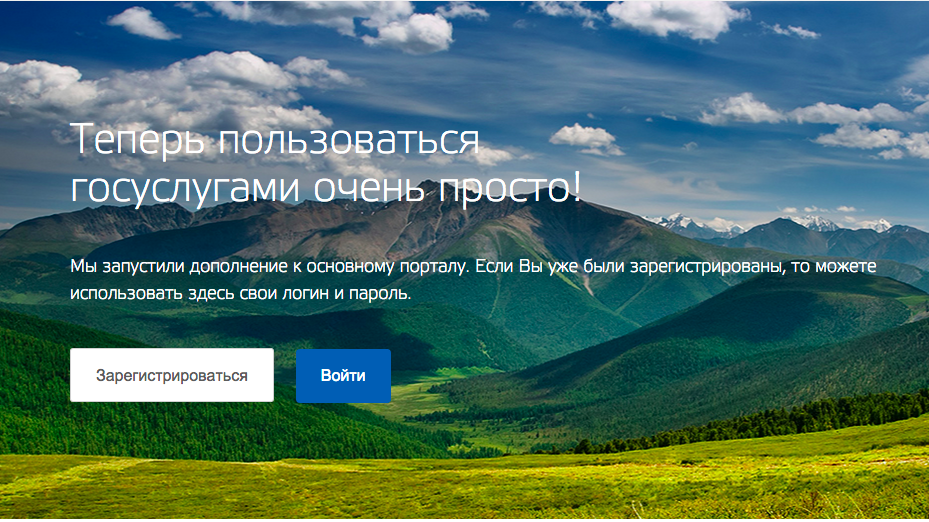 Facebook #порталГосуслугОплатить госуслугу на бета-версии сайта стало так же просто, как совершить покупку в интернет-магазине!Зарегистрируйтесь на портале и убедитесь в этом сами: http://bit.ly/1KtlO0j / http://bit.ly/1OvK0gFНиже вы найдете список услуг, доступных в данный момент на бета-версии:проверка штрафов за нарушения правил дорожного движения;проверка и оплата налоговых и судебных задолженностей;запись ребенка с детский сад;проверка лицевого счета в Пенсионном фонде России;проверка и оплата коммунальных начисленийВК#порталГосуслугНаш портал постепенно обновляется и развивается.Сейчас бета-версия портала предлагает 6 услуг: http://bit.ly/1GTtFN2проверка штрафов за нарушения правил дорожного движения;проверка и оплата налоговых задолженностей;проверка и оплата судебных задолженностей;запись ребенка в детский сад;проверка лицевого счета в Пенсионном фонде России;проверка и оплата коммунальных начисленийВойти на обновленный портал можно под тем же аккаунтом, что действует на основном портале. Twitter#порталГосуслуг О работе обновленной версии портала читайте в нашем блоге: ссылка на ЖЖЖЖ#порталГосуслугОплатить госуслугу на бета-версии сайта стало просто, как совершить покупку в интернет-магазине!Бета-версия портала госуслуг запущена в июне 2014 года и пока является дополнением к основному сайту, но в скором времени должна его полностью заменить.Как осуществляется вход на бета-версию портала?Вход на нее осуществляется через тот же аккаунт, что действует и на основном портале госуслуг.Сейчас на бета-версии можно получить 6 услуг:проверить штрафы за нарушения правил дорожного движения;проверить и оплатить налоговую задолженность;проверить и оплатить судебную задолженность;записать ребенка в детский сад;проверить лицевой счет в Пенсионном фонде России;проверить и оплатить коммунальные начисленияРаздел ГоспочтаРаздел «Госпочта» бета-версии портала предназначен для уведомления пользователей о появлении новых штрафов за нарушения правил дорожного движения, уведомлений о фактах их оплаты или передачи в Федеральную службу судебных приставов, а также для отправки начислений за коммунальные услуги.Обновленный Личный кабинетНа бета-версии портала также действует личный кабинет, содержащий персональную информацию пользователя, ленту уведомлений о событиях на портале, раздел настроек для  для получения уведомлений на мобильный телефон и электронную почту.Сайт адаптирован под мобильные устройства: смартфоны и планшеты.Мы будем рады получить ваши отзывы и пожелания. Оставляйте их  по ссылке: http://bit.ly/1SJq22X 